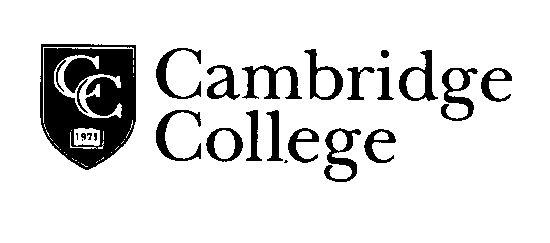 PAYROLL INVOICEName __________________________________________________________________Mailing Address __________________________________________________________________________________________________________________________________Phone Number  __________________________________________________________Date(s) of Service ________________________________________________________Nature of Service _________________________________________________________________________________________________________________________________________________________________________________________________________RATE (Please specify per hour, etc.)  $_____________  Per hour ___________________	TOTAL DUE  $ _____________________________________________________	Department ______________________________________________________________		______________________________Employee Signature				            Date Submitted_______________________________		______________________________Supervisor Signature 					Date_______________________________		______________________________Authorized Budget Manager				Date1000 Massachusetts Avenue. Cambridge, MA 02138. Tel. (617) 868-1000. Fax (617) 349-3545